House No. XX, Street No. XX, Fazal Flat Nadeem Shaheed	Road Samanabad Lahore.+9 2-32 2-XXXXXXXTo	have	a	challenge	and	tasks	oriented	jobs	to	foster	confidence,	enrich,	experience	and stimulate change and celebrate success.PERSONAL INFORMATIONFATHER’S NAME DATE OF B I RTH ID CARD NORE LIGION NATIONAL I TY DOM ICILEMUHAMMAD I FTI KHAR ALI04-12-19823S 20 2- XXXXX3 ISLAM PAKISTANI LAHOREEDUCATION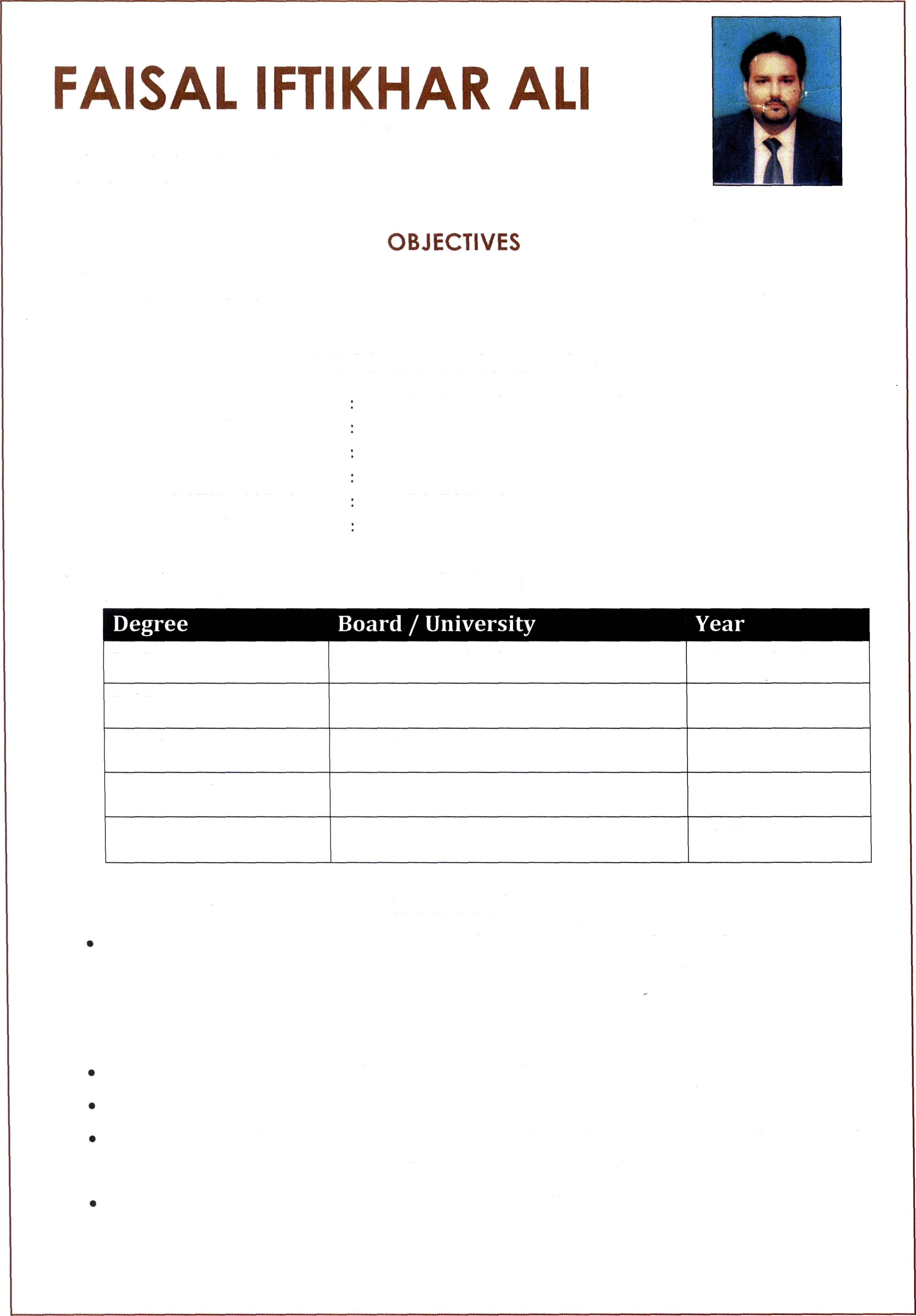 EXPERIENCEWorking as Associate Advocate with Mr. Muhammad Saleem Shahnazi, Advocate Supreme Court, in Shahnazi Law Chamber, Dffice No. 27 & 28, Memoona Subhan Centre, Farid Kot Road, Lahore dealing in Civil, Criminal & Family Matters Practice Since Nov 2010 to till Dct 2020.Visiting Law Lecturer at Punjab University Law College Lahore.Visiting Law Lecturer at National Law College Lahore.Working	as	“Sub-Examiner”	for	LL.B.	Papers	(Annual	&	Supplementary)	in	PunjabUniversity, Lahore Since 2013 to till date.Whole Time Law Lecturer at Himayat -e-Islam Law College Lahore.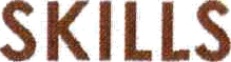 Peaceful MindCustomer DealingCustomer RelationshipPunctualityGood Communication SkillGood Team MemberSelf MOtlvatedFundamental 0f ComputersCOMPUTER	SKILLSTyping Master: Having Typing Speed Approximately 45WPMMicrosok WordMiCrosoñ ExcelMicrosok Power PointMicrosoñ OutlookSoñware InstallationWlRdow InstallatlonInternet BrOWSlR QEnglishUrduPunjabiWill be furnished on demandLANGUAGESREFERENCELL.MUniversity 0f Lahore2014-2016LL.BPunjab Universi/ (Law College)2011GraduationPunjab University2003IntermediateBISE Lahore2000MatriculationBISE Lahore1998